………………………………………..……Nysa, dn. ..................... (Imię i nazwisko)..................................................................... ..................................................................... (kod pocztowy, miejscowość, ulica, nr domu) ……………………………………………. (Telefon) DyrektorPowiatowego Urzędu Pracy w Nysieul. Słowiańska 1948-304 NysaWNIOSEK O ZMIANĘ SPECYFIKACJI WYDATKÓWZwracam  się   z  prośbą   o  zmianę  specyfikacji   wydatków  w   stosunku  do  analizy   finansowejzałączonej  do wniosku oraz umowy nr :……………………………………………z dnia ……………………….Rodzaj działalności:…………………………………………………………………………………...Wyjaśnienia*:................................................................................................................................................................................................................................................................................................................................................................................................................................................................................................................................................................................................................................................................................................................................................................................................................................................................................................................................................................................................*należy podać przyczynę/przyczyny koniecznych zmian.................................................(Podpis  Beneficjenta)  ciąg dalszy na następnej stronieInstrukcja wypełniania powyższej tabeli:W powyższym zestawieniu należy wykazać  różnice między wcześniej wnioskowanymi pozycjami a  obecnieplanowanymi wydatkami, np.:Lp.Przedmiot (rodzaj) zakupuWnioskowana kwotaKwota po zmianach1.Komputer-laptop320022002.Urządzenie wielofunkcyjne01000Wyjaśnienie:  Zakupię  tańszy   laptop,  który  jest  wystarczający  przy   prowadzonej  działalności  na  rzeczdodatkowego  zakupu  poz. nr  2.  Obecnie  urządzenie  wielofunkcyjne  dostępne  jest w  promocyjnej  ceniei przy prowadzonej prze mnie działalności znacznie usprawni moją pracę.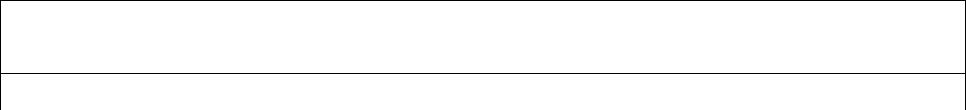 Lp.Przedmiot(rodzaj) zakupuWnioskowana kwotaKwota po zmianachRAZEM: